Friidrott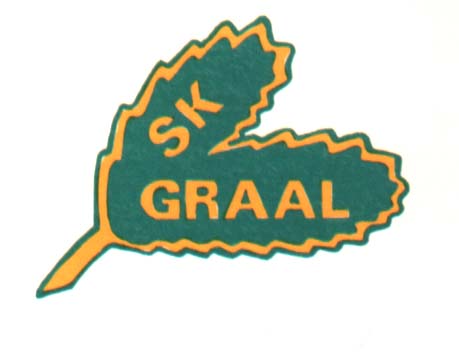 Ansvarar för att:Följa styrelsens mål och riktlinjer.Sköta föreningens friidrotts- och löpningsverksamhet.Sköta externa kontakter för SK Graals räkning i friidrottsammanhang.Hålla kontakten med Svenska och Småländska friidrottsförbundet.Informera om friidrotts- och löpningsaktiviteter på hemsidan och vid klubbstugan.Deltagarna i idrottsskolan får minst en friidrottsupplevelse och en löpupplevelse under deras veckor vid SK Graal.Se till att material för friidrottsträning finns alternativt köps hem.Hålla hemsidan uppdaterad om kommande friidrottsaktiviteter och resultat som klubbens medlemmar har gjort.Informera Smålänningen om bra resultat.Samordning och ansvar för underliggande avdelningar mot styrelsen.Minst en gång per år genomföra ett protokollfört sektionsmöte som redovisas till styrelsen.Skriva en årsberättelse som redovisas i samband med årsmötet.